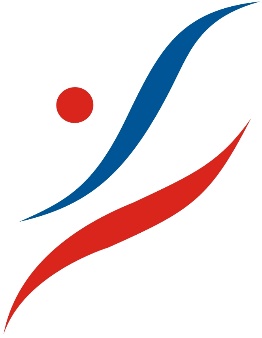 ИНФОРМАЦИОННЫЙ БЮЛЛЕТЕНЬ № 327 июня 2016 годаПрошли соревнования по парусному спорту в г. Тольятти, Самарской области, дзюдо г. Раменское, Московской области, спортивной гимнастике в г. Пензе. В г. Саранске идут соревнования по художественной гимнастике, начались соревнования по бадминтону. Комиссии по допуску участников допустили к участию в соревнованиях Спартакиады  1222 спортсмена (455 юношей,763 девушки) и 258 руководителей команд, тренеров и других официальных лиц из 35 субъектов Российской Федерации по 8 видам спорта.Ниже приведены подробные данные о количестве участников и результатах соревнований:КОЛИЧЕСТВО УЧАСТНИКОВ ПО ВИДАМ СПОРТАРЕЗУЛЬТАТЫ ПО ВИДАМ СПОРТАДЗЮДО    Девушки    ЮношиСпортивная гимнастика  Юноши ДевушкиПОБЕДИТЕЛИ И ПРИЗЕРЫ Парусный спортКласс «Техно девушки»Класс «Техно юноши»Класс «Кадет открытый»Класс «Оптимист юноши»Класс «Оптимист девушки»Класс « Лазер 4,7 м. юноши»Класс « Лазер 4,7 м. девушки»Класс « Зум 8 юноши»Класс « Зум 8 девушки»Класс « 420 девушки »Класс « 420 юноши »СПОРТИВНАЯ ГИМНАСТИКАличное многоборье юноши 2 спортивный разрядС-I, С- II юноши 1 спортивный разрядКомандное многоборье юноши отдельные снаряды юноши 1 разряд Вольные упраженияКонькольцаОпорный прыжокбрусьяперекладинаотдельные снаряды Юноши 1I разрядВольные упражненияконькольцаопорный прыжокбрусьяперекладинаКомандное многоборье девушки личное многоборье девушки 2 спортивный разрядличное многоборье девушки 1 спортивный разрядотдельные снаряды девушки  1 разрядопорный прыжокразновысокие брусьябревновольные упражненияотдельные снаряды девушки 2 разрядопорный прыжокразновысокие брусьябревновольные упражненияРАСПРЕДЕЛЕНИЕ МЕДАЛЕЙ ПРОГРАММА СОРЕВНОВАНИЙХудожественная гимнастика                               г. Саранск28 июня 	09.00-10.00		жеребьевка судей10.00-12.10	финальные соревнования в многоборье –индивидуальная  программа – 16 лучших гимнасток12.10-12.30	перерыв12.30-13.30	многоборье – групповые упражнения – 8 лучших команд		13.50			награждение призеров и победителей - многоборье – индивидуальная программа- многоборье – групповые упражнения- командное первенство среди спортивных школ субъектов  РФЭлектронная почта главного секретариата на весь период: spartakiada@inbox.ruКонтактный телефон в г. Белгород: 8 (4722) 54-91-95, факс 8 (4722) 54-53-02Следующий бюллетень выйдет 30 июня 2016 г.Главный секретариат Спартакиады№Вид спортаКол-во СРФСпортсменыСпортсменыСпортсменыТренерыВсего№Вид спортаКол-во СРФЮношиДевушкиВсегоТренерыВсегоИтого35455763122225814801Бадминтон12474491231142Дзюдо8633194191123Легкая атлетика24155200355664214Парусный спорт156247109281375Синхронное плавание11 _119119241436Спортивная гимнастика3280112192482407Тхэквондо-ВТФ10483886181048Художественная гимнастика19_17617633209МестоСубъект Российской Федерации Спортивная школаОчки1Московская областьГБУ ДО МО «СДЮСШОР по единоборствам» 72г. Москва ГБОУ ЦС и О «Самбо -70»73Вологодская областьМО МБОУ ДОД «ДЮСШ №3» г. Череповец44Волгоградская областьГКУВО ДОД СДЮСШОР2МестоСубъект Российской Федерации Спортивная школаОчки1Московская областьГБУ ДО МО «СДЮСШОР по единоборствам» 142Тверская областьГБУ «СДЮСШОР единоборств»123г. Москва ГБОУ ЦС и О «Самбо -70»104Вологодская областьМО МБОУ ДОД «ДЮСШ №3» г.Череповец9,55Самарская областьМБУ ДО «ДЮСШ «Мужество»96Краснодарский крайДЮСШ № 10 г. Сочи8,57Республика ТатарстанМАУ ДО СДЮСШОР «Олимпийский»6,58Волгоградская областьМУ СДЮСШОР № 212,5МестоСубъект Российской Федерации Спортивная школаОчки1Санкт-ПетербургГОБУДОД СДЮСШОР № 31145,7362Калужская областьГБОУ ДО КО «СДЮШОР по спортивной гимнастике Л. Латыниной» г .Обнинск1131,7283МоскваСШОРМУССУОР № 11072,5504Челябинская областьМБУДО СДЮСШОР № 41058,6555Республики ТатарстанМБУ ДО « ДЮСШ по спортивной гимнастике и акробатике» г.Казань1002,5456Пензенская областьГБОУ ДО «СДЮСШОР по гимнастике им. Н,А, Лавровой» г. Пенза987,7627Кемеровская областьРЦСП по спортивной гимнастике г. Ленинск-Кузнецкий900,9948Ростовская областьМБУ ДО СДЮСШОР №2900,5119Владимирская областьМБУ ДО «СДЮСШОР по спортивной гимнастике им. Н.Г. Толкачева. г. Владимир868,91310Белгородская областьГБУ «СШ № 3»834,40211Республика МордовияГБУ РМ « СШОР по спортивной гимнастике Л.Я. Аркаева»829,38412Краснодарский крайГБУ КК ЦСП им. Г.К. Казаджиева» г. Краснодар820,13713Новосибирская областьМБУ ДО СДЮСШОР по гимнастике г. Новосибирск818,19514Чувашская РеспубликаБУ ДО «СДЮСШОР № 6 по спортивной гимнастике МСЧР» г. Чебоксары815,41815Нижегородская областьМАУ ДО «ДЮСШ «Город спорта» г. Дзержинск780,60416Удмуртская РеспубликаМАОУ ДОД КДЮСШ г. Ижевск760,91617Самарская областьГАУ «СДЮСШОР № 2» г. Сызрань727,15218Тульская областьМБУ ДО СДЮСШОР «Спортивная гимнастика»713,72419Ульяновская областьОГБФСУ «Комплексная спортивная школа»            г .Ульяновск608,99220Свердловская областьМБОУ ДО ДЮСШ № 8 Локомотив                          г. Екатеринбург496,436МестоСубъект Российской Федерации Спортивная школаОчки1МоскваСШОРМУССУОР № 2 744,2272Московская областьГБУ МО «СДЮСШОР по ЛВС»  Малаховка719,5123Воронежская областьСДЮСШОР им. Э.Ю. Штукмана709,6454Чувашская Республика БУ ДО «СДЮСШОР № 6 по спортивной гимнастике МСЧР» г. Чебоксары698,4775 Ростовская область МБУ ДО СДЮСШОР №2677,029 6Тюменская областьМАО ДО СДЮСШОР № 1667,2487Тульская областьМУ ДО «ДЮСШ № 1»  Новомосковск660,9178Республика ТатарстанМБУ ДО « ДЮСШ по спортивной гимнастике и акробатике» г.Казань658,8939Республика БашкортостанСДЮСШОР Стерлитамак652,24810Санкт-ПетербургГБОУ ДОД ГКСДЮШОР «Камета»650,54711Ульяновская областьМБУ ДО «СДЮСШОР № 6»646,77512Владимирская областьМБУ ДО СДЮСШОР по спортивной гимнастике им. Н.Г. Толкачева642,78413Ярославская областьМУ ДО СДЮСШОР № 15642,48214Республика Марий- ЭлГБУ ДО РМЭ «СДЮСШОР по спортивной гимнастике»636,24815Новгородская областьГАОУ ДО СДЮСШОР «Манеж» Великий Новгород634,53616Кемеровская областьРЦСП по спортивной гимнастике Ленинск-Кузнецкий628,21217Пензенская областьГБОУ ДО «СДЮСШОР по гимнастике им. Н,А, Лавровой» г. Пенза621,08418Калужская областьГБОУ ДО КО «СДЮСШОР по спортивной гимнастике Л. Латыниной» Обнинск618,44619Красноярский крайМБУ ДО СДЮСШОР им. В.А. Шевчука615,37320Смоленская область МБУ ДО СДЮСШОР № 4578,344 21Республика МордовияГБУРМ «СШОР по спортивной гимнастике им. Л.Я. Аркаева» г. Саранск573,65022Самарская областьМБУ ДО «СДЮСШОР № 5»569,88023Алтайский крайМАУ ДО «СДЮСШОР по спортивной гимнастике С.Г. Хорохордина» г. Барнаул558,78424Нижегородская областьМАУДО «ДЮСШ «Город спорта» г. Дзержинск550,54225Краснодарский крайГБУ КК «ЦСП им. Г. К. Казаджиева» г. Краснодар527,38026Брянская областьМБОУ ДОД СДЮСШОР по спортивной гимнастике г. Брянск513,64827Удмуртская РеспубликаМБУ ДО ДЮСШ г. Воткинск473,50128Республика Саха (Якутия)МБУДО ДЮСШ № 1 г. Якутск411,624МестоФамилия ИмяДата рожденияСубъект Российской ФедерацииСпортивная школа Результат ЗолотоЩедрина Анастасия2002Санкт-ПетербургСПБ ГБОУ ДОД СДЮСШОР «ШВСМ по ВВС»5,0СереброКузнецова Ксения2002МоскваГБУ ЦСП «Хлебникова» Москомспорт10,0БронзаПинаева Ксения2002Ростовская областьГБУ РО «СШОР № 9»15,0МестоФамилия ИмяДата рожденияСубъект Российской ФедерацииСпортивная школа Результат ЗолотоАлександров Михаил2003Санкт-ПетербургСПБ ГБОУ ДОД СДЮСШОР «ШВСМ по ВВС»5,0СереброСолошенко Даниил2003СевастопольСДЮШОР № 19,0БронзаИльин Семен2002МоскваГБУ ЦСП «Хлебникова» Москомспорт16,04Христиановский Александр2004Ростовская областьГБУ РО «СШОР № 9»18,05Конышев Лев2003Свердловская областьМБОУ ДО ДЮСШ ВИР25,0МестоФамилия ИмяДата рожденияСубъект Российской ФедерацииСпортивная школа Результат ЗолотоФедюков ЯрославКоротаев Максим20012005Воронежская областьГБОУ ДО ВО СДЮСШОР ВВС6,0СереброЖигалов ТарасКанайкин Никита20012004Приморский крайКГАУ «КСШ»16,0БронзаБайдосов МаксимКульбачный Вячеслав20012005Самарская областьГАУ «СДЮСШОР № 1»17,04Любченко ДмитрийСтуднева Елизавета20012004Ростовская областьГБУ РО «СШОР № 9»23,05Кравченко ВикторияЕфремова Валерия20012001МоскваГБУ ЦСП «Хлебникова» Москомспорт25,006Шамшаков ДенисСуворов Дмитрий20022004Волгоградская областьМОУ ДО ДЮСШ № 129,0МестоФамилия ИмяДата рожденияСубъект Российской ФедерацииСпортивная школа Результат ЗолотоПашутинский Петр2003Волгоградская областьМОУ ДО ДЮСШ № 15,0СереброПыжьянов Сергей2003Московская областьМБОУ ДОД ДЮСШ «Парус»14,0БронзаЛуценко Роман2005СевастопольСДЮШОР № 118,04Широков Савва2004Самарская областьГАУ «СДЮСШОР № 1»21,05Сердуков Даниил2003Санкт -ПетербургСПБ ГБОУ ДОД СДЮСШОР «ШВСМ по ВВС»24,06Наймушин Алексей2003Красноярский крайМАУ «ЦСК»29,00МестоФамилия ИмяДата рожденияСубъект Российской ФедерацииСпортивная школа Результат ЗолотоОгай Ксения204МоскваГБУ ЦСП «Хлебникова» Москомспорт6,0СереброБазарова Валерия2003Ростовская областьГБУ РО «СШОР № 9»15,0БронзаЕрмакова Наталья2003Самарская областьГАУ «СДЮСШОР № 1»18,04Ломакина Александра2006Волгоградская областьМОУ ДО ДЮСШ № 121,05Надолинная Анна2003Московская областьМБОУ ДОД ДЮСШ «Парус»22,06Артюх Полина2003Приморский крайКГАУ «КСШ»26,0МестоФамилия ИмяДата рожденияСубъект Российской ФедерацииСпортивная школа Результат ЗолотоВьюнов Илья2001Воронежская областьГБОУ ДО ВО СДЮСШОР ВВС9,0СереброПолитов Данила2002Волгоградская областьМОУ ДО ДЮСШ № 115,0БронзаКуликов Андрей2001Новгородская областьМАО УДО ДЮСШ № №318,04Рудик Кирилл2001Ростовская областьГБУ РО «СШОР № 9»22,05Майстровский Даниил2003Приморский крайКГАУ «КСШ»28,06Древин Александр2001Самарская областьГАУ «СДЮСШОР № 1»28,0МестоФамилия ИмяДата рожденияСубъект Российской ФедерацииСпортивная школа Результат ЗолотоИстратова Мария2001Приморский крайКГАУ «КСШ»8,0СереброКнипович Ольга2001Самарская областьГАУ «СДЮСШОР № 1»12,0БронзаКобзева Екатерина2003Ростовская областьГБУ РО «СШОР № 9»18,04Нефедова Елизавета2002Санкт-ПетербургСПБ ГБОУ ДОД СДЮСШОР «ШВСМ по ВВС»25,05Каламурзина Полина2001Татарстан Набережные Челны МАУ  ДО ДЮСШ «Челны-Экстрим»26,06Кичик Маргарита2001МоскваГБУ ЦСП «Хлебникова» Москомспорт29,0МестоФамилия ИмяДата рожденияСубъект Российской ФедерацииСпортивная школа Результат ЗолотоПыжьянов Дмитрий2003Московская областьМБОУ ДОД ДЮСШ «Парус»16,0СереброЛашкуль Сергей2001Челябинская областьСДЮСШОР по Парусному спорту17,0БронзаПавлов Владимир2003Самарская областьГАУ «СДЮСШОР № 1»19,04Луценко Георгий2003СевастопольСДЮШОР № 124,05Мартусь Вячеслав2004Санкт-ПетербургСПБ ГБОУ ДОД СДЮСШОР «ШВСМ по ВВС»27,06Алексеев Тимофей2001Сверловская областьМБОУ ДО ДЮСШ ВИР32,0МестоФамилия ИмяДата рожденияСубъект Российской ФедерацииСпортивная школа Результат ЗолотоМайорова Анастасия2001Ростовская оьластьГБУ РО «СШОР № 9»8,0СереброЛисейцева Виктория2001МоскваГБУ ЦСП «Хлебникова» Москомспорт15,0БронзаПавлова Галина2001Самарская областьГАУ «СДЮСШОР № 1»23,04Замащикова Валерия2001Челябинская область СДЮСШОР по Парусному спорту25,05Ломакина Ангелина2002Волгоградская областьМОУ ДО ДЮСШ № 127,06Кулишкина Александра2002Санкт-ПетербургСПБ ГБОУ ДОД СДЮСШОР «ШВСМ по ВВС»32,0МестоФамилия ИмяДата рожденияСубъект Российской ФедерацииСпортивная школа Результат ЗолотоПирогова ОлесяСарбучева Ксения20012001МоскваГБУ ЦСП «Хлебникова» Москомспорт6,0СереброСумарокова АнастасияМаркелова Наталья20022001Самарская областьГАУ «СДЮСШОР № 1»16,0БронзаЧехова ЮлияАлейник Анастасия20022002Ростовская областьГБУ РО «СШОР № 9»16,04Барцева ОльгаШпильберг София20012002Нижегородская областьМБУ ДО «ДЮСШ по парусному споту»18,0МестоФамилия ИмяДата рожденияСубъект Российской ФедерацииСпортивная школа Результат ЗолотоГранкин РоманКоляченко Кирилл20012002МоскваГБУ ЦСП «Хлебникова» Москомспорт7,0СереброЛитвинов СеменАрасланов Дмитрий20012001Самарская областьГАУ «СДЮСШОР № 1»13,0БронзаКореньков ГеоргийГоряинов Николай20022002Ростовская областьГБУ РО «СШОР № 9»16,04Удалов ВячеславЮрков Сергей20032002Московская областьМБОУ ДОД ДЮСШ «Парус»20,05Косых АртемКургузов Дмитрий20022001Воронежская областьГБОУ ДО ВО СДЮСШОР ВВС28,0МестоФамилия ИмяДата рожденияСубъект Российской ФедерацииСпортивная школа Результат ЗолотоПростаков Тимофей11.09.2004Санкт-ПетербургГОБУДОД СДЮСШОР № 3120,615СереброСиничкин Артур11.06.2005Республики ТатарстанМБУ ДО « ДЮСШ по спортивной гимнастике и акробатике» г.Казань117,049БронзаКисель Евгений15.01.2005МоскваСШОРМУССУОР № 1116,9664Сметанин Артем03.03.2005Новосибирская областьМБУ ДО СДЮСШОР по гимнастике г. Новосибирск116,0155Зотов Илья10.08.2005Санкт-ПетербургГОБУДОД СДЮСШОР № 3115,8656Карасев Иван15.10.2004Калужская областьГБОУ ДО КО «СДЮШОР по спортивной гимнастике Л. Латыниной» г .Обнинск115,847МестоФамилия ИмяДата рожденияСубъект Российской ФедерацииСпортивная школа Результат ЗолотоГудзь Владислав08.07.2002Санкт-ПетербургГОБУДОД СДЮСШОР № 3132,398СереброЗеленский Никита27.08.2003МоскваСШОРМУССУОР № 1131,281БронзаШарапов Лев19.08.2002Ростовская областьМБУ ДО СДЮСШОР №2129,0984Гашков Кирилл03.05.2002Калужская областьГБОУ ДО КО «СДЮШОР по спортивной гимнастике Л. Латыниной» г .Обнинск126,7645Бесхмельницын Валентин28.04.2003Нижегородская областьМАУ ДО «ДЮСШ «Город спорта» г. Дзержинск125,6646Сыров Максим17.05.2002Челябинская областьМБУДО СДЮСШОР № 4125,399МестоФамилия ИмяДата рожденияСубъект Российской ФедерацииСпортивная школа Результат ЗолотоГудзь ВладиславШишков ДмитрийПростаков ТимофейЗотов Илья08.07.200218.06.200311.09.200410.08.2005Санкт-ПетербургГОБУДОД СДЮСШОР № 3482,443СереброКуляк Иван Гашков КириллКарасев ИванРябов Роман28.02.200203.05.200215.10.200401.11.2005Калужская областьГБОУ ДО КО «СДЮШОР по спортивной гимнастике Л. Латыниной» г .Обнинск480,239БронзаСыров МаксимСокольников ВладАбдуллин АндрейЕфимов Ярослав17.05.200228.08.200222.01.200419.05.2004Челябинская областьМБУДО СДЮСШОР № 4471,3784Зеленский НикитаПульников КлимКисель ЕвгенийРындин Артем27.08.200322.02.200215.01.200525.05.2004МоскваСШОРМУССУОР № 1467,3755Гульмаяров НаильЛукьянов ВладиславШкуров ИванМацуненко Иван26.08.200209.11.200308.04.200409.02.2005Пензенская областьГБОУ ДО «СДЮСШОР по гимнастике им. Н,А, Лавровой» г. Пенза466,6066Фатхутдинов АйбулатМухамедзянов АйратМаринов ДаниэльСиничкин Артур16.06.200213.08.200317.12.200411.06.2005Республика ТатарстанМБУ ДО « ДЮСШ по спортивной гимнастике и акробатике» г.Казань441,710МестоФамилия ИмяДата рожденияСубъект Российской ФедерацииСпортивная школа Результат ЗолотоГудзь Владислав08.07.2002Санкт-ПетербургГОБУДОД СДЮСШОР № 314,300СереброЛукьянов Владислав09.11.2003Пензенская областьГБОУ ДО «СДЮСШОР по гимнастике им. Н,А, Лавровой» г. Пенза13,550БронзаЗеленский Никита27.08.2003МоскваСШОРМУССУОР № 113,4504Куляк Иван28.02.2002Калужская областьГБОУ ДО КО «СДЮШОР по спортивной гимнастике Л. Латыниной» г .Обнинск13,3505Гашков Кирилл03.05.2002Калужская областьГБОУ ДО КО «СДЮШОР по спортивной гимнастике Л. Латыниной» г .Обнинск13,1006Сыров Максим17.05.2002Челябинская областьМБУДО СДЮСШОР № 412,900МестоФамилия ИмяДата рожденияСубъект Российской ФедерацииСпортивная школа Результат ЗолотоСыров Максим17.05.2002Челябинская областьМБУДО СДЮСШОР № 412,900СереброЗеленский Никита27.08.2003МоскваСШОРМУССУОР № 112,800БронзаГудзь Владислав08.07.2002Санкт-ПетербургГОБУДОД СДЮСШОР № 312,6004Сокольников Влад28.02.2002Челябинская областьМБУДО СДЮСШОР № 412,5005Шишков Дмитрий18.06.2003Санкт-ПетербургГОБУДОД СДЮСШОР № 312,2506Киреев Степан31.07.2003Краснодарский крайГБУ КК ЦСП им. Г.К. Казаджиева» г. Краснодар11,650МестоФамилия ИмяДата рожденияСубъект Российской ФедерацииСпортивная школа Результат ЗолотоБесхмельницын Валентин28.04.2003Нижегородская областьМАУ ДО «ДЮСШ «Город спорта» г. Дзержинск13,650СереброСыров Максим17.05.2002Челябинская областьМБУДО СДЮСШОР № 413,450БронзаЗеленский Никита27.08.2003МоскваСШОРМУССУОР № 113,1504Куляк Иван28.02.2002Калужская областьГБОУ ДО КО «СДЮШОР по спортивной гимнастике Л. Латыниной» г .Обнинск13,0505Шарапов Лев19.08.2002Ростовская областьМБУ ДО СДЮСШОР №212,8006Фатхутдинов Айбулат16.06.2002Республика ТатарстанМБУ ДО « ДЮСШ по спортивной гимнастике и акробатике» г.Казань12,100МестоФамилия ИмяДата рожденияСубъект Российской ФедерацииСпортивная школа Результат ЗолотоПашкин Евгений25.08.2003Свердловская областьМБОУ ДО ДЮСШ № 8 Локомотив г. Екатеринбург12,850СереброГудзь Владислав08.07.2002Санкт-ПетербургГОБУДОД СДЮСШОР № 312,825БронзаШарапов Лев19.08.2002Ростовская областьМБУ ДО СДЮСШОР №212,5004Куляк Иван28.02.2002Калужская областьГБОУ ДО КО «СДЮШОР по спортивной гимнастике Л. Латыниной» г .Обнинск12,4505Антохин Андрей15.06.2002Владимирская областьМБУ ДО «СДЮСШОР по спортивной гимнастике им. Н.Г. Толкачева. г. Владимир12,4256Зеленский Никита27.08.2003МоскваСШОРМУССУОР № 112,125МестоФамилия ИмяДата рожденияСубъект Российской ФедерацииСпортивная школа Результат ЗолотоГудзь Владислав08.07.2002Санкт-ПетербургГОБУДОД СДЮСШОР № 313,600СереброБесхмельницын Валентин28.04.2003Нижегородская областьМАУ ДО «ДЮСШ «Город спорта» г. Дзержинск13,050БронзаШарапов Лев19.08.2002Ростовская областьМБУ ДО СДЮСШОР №212,6504Куляк Иван28.02.2002Калужская областьГБОУ ДО КО «СДЮШОР по спортивной гимнастике Л. Латыниной» г .Обнинск11,9005Зеленский Никита27.08.2003МоскваСШОРМУССУОР № 111,8006Сокольников Влад28.02.2002Челябинская областьМБУДО СДЮСШОР № 411,550МестоФамилия ИмяДата рожденияСубъект Российской ФедерацииСпортивная школа Результат ЗолотоГудзь Владислав08.07.2002Санкт-ПетербургГОБУДОД СДЮСШОР № 313,250СереброГашков Кирилл03.05.2002Калужская областьГБОУ ДО КО «СДЮШОР по спортивной гимнастике Л. Латыниной» г .Обнинск12,850БронзаКуляк Иван28.02.2002Калужская областьГБОУ ДО КО «СДЮШОР по спортивной гимнастике Л. Латыниной» г .Обнинск12,8004Гульмаяров Наиль26.08.2002Пензенская областьГБОУ ДО «СДЮСШОР по гимнастике им. Н,А, Лавровой» г. Пенза12,2005Шарапов Лев19.08.2002Ростовская областьМБУ ДО СДЮСШОР №212,1006Бесхмельницын Валентин28.04.2003Нижегородская областьМАУ ДО «ДЮСШ «Город спорта» г. Дзержинск11,600МестоФамилия ИмяДата рожденияСубъект Российской ФедерацииСпортивная школа Результат ЗолотоПростаков Тимофей11.09.2004Санкт-ПетербургГОБУДОД СДЮСШОР № 310,850СереброМаринов Даниэль17.12.2004Республика ТатарстанМБУ ДО « ДЮСШ по спортивной гимнастике и акробатике» г.Казань10,700БронзаСиничкин Артур11.06.2005Республика ТатарстанМБУ ДО « ДЮСШ по спортивной гимнастике и акробатике» г.Казань10,5504Абдуллин Андрей22.01.2004Челябинская областьМБУДО СДЮСШОР № 410,1005Карасев Иван15.10.2004Калужская областьГБОУ ДО КО «СДЮШОР по спортивной гимнастике Л. Латыниной» г .Обнинск9,9506Лобач Данил18.03.2004Ростовская областьМБУ ДО СДЮСШОР №29,900МестоФамилия ИмяДата рожденияСубъект Российской ФедерацииСпортивная школа Результат ЗолотоКрючков Давыд10.09.2004Самарская областьГАУ «СДЮСШОР № 2» г. Сызрань10,950СереброМацуненко Иван09.02.2005Пензенская областьГБОУ ДО «СДЮСШОР по гимнастике им. Н,А, Лавровой» г. Пенза10,200БронзаМаринов Даниэль17.12.2004Республика ТатарстанМБУ ДО « ДЮСШ по спортивной гимнастике и акробатике» г.Казань10,1004Сметанин Артем03.03.2005Новосибирская областьМБУ ДО СДЮСШОР по гимнастике г. Новосибирск10,0005Теряев Никита08.07.2004Кемеровская областьРЦСП по спортивной гимнастике г.Ленинск-Кузнецкий9,8006Синичкин Артур11.06.2005Республика ТатарстанМБУ ДО « ДЮСШ по спортивной гимнастике и акробатике» г.Казань8,750МестоФамилия ИмяДата рожденияСубъект Российской ФедерацииСпортивная школа Результат ЗолотоСиничкин Артур11.06.2005Республика ТатарстанМБУ ДО « ДЮСШ по спортивной гимнастике и акробатике» г.Казань10,850СереброСметанин Артем03.03.2005Новосибирская областьМБУ ДО СДЮСШОР по гимнастике г. Новосибирск10,600БронзаПростаков Тимофей11.09.2004Санкт-ПетербургГОБУДОД СДЮСШОР № 310,5504Кисель Евгений15.01.2005МоскваСШОРМУССУОР № 110,5005Карасев Иван15.10.2004Калужская областьГБОУ ДО КО «СДЮШОР по спортивной гимнастике Л. Латыниной» г .Обнинск10,4506Зотов Илья10.08.2005Санкт-ПетербургГОБУДОД СДЮСШОР № 310,100МестоФамилия ИмяДата рожденияСубъект Российской ФедерацииСпортивная школа Результат ЗолотоПростаков Тимофей11.09.2004Санкт-ПетербургГОБУДОД СДЮСШОР № 312,425СереброСиничкин Артур11.06.2005Республики ТатарстанМБУ ДО « ДЮСШ по спортивной гимнастике и акробатике» г.Казань12,275БронзаЛобач Данил18.03.2004Ростовская областьМБУ ДО СДЮСШОР №212,0754Маринов Даниэль17.12.2004Республики ТатарстанМБУ ДО « ДЮСШ по спортивной гимнастике и акробатике» г.Казань11,7005Сметанин Артем03.03.2005Новосибирская областьМБУ ДО СДЮСШОР по гимнастике г. Новосибирск11,6256Рындин Артем25.05.2004МоскваСШОРМУССУОР № 111,600МестоФамилия ИмяДата рожденияСубъект Российской ФедерацииСпортивная школа Результат ЗолотоСуходольский Виталий17.01.2005Владимирская областьМБУ ДО «СДЮСШОР по спортивной гимнастике им. Н.Г. Толкачева. г. Владимир10,400ЗолотоСиничкин Артур11.06.2005Республики ТатарстанМБУ ДО « ДЮСШ по спортивной гимнастике и акробатике» г.Казань10,400БронзаМаринов Даниэль17.12.2004Республики ТатарстанМБУ ДО « ДЮСШ по спортивной гимнастике и акробатике» г.Казань10,1504Простаков Тимофей11.09.2004Санкт-ПетербургГОБУДОД СДЮСШОР № 310,1005Абдуллин Андрей22.01.2004Челябинская областьМБУДО СДЮСШОР № 410,0506Зотов Илья10.08.2005Санкт-ПетербургГОБУДОД СДЮСШОР № 39,950МестоФамилия ИмяДата рожденияСубъект Российской ФедерацииСпортивная школа Результат ЗолотоЗотов Илья10.08.2005Санкт-ПетербургГОБУДОД СДЮСШОР № 310,200СереброКисель Евгений15.01.2005МоскваСШОРМУССУОР № 110,050СереброКрючков Давыд10.09.2004Самарская областьГАУ «СДЮСШОР № 2» г. Сызрань10,050СереброАбдуллин Андрей22.01.2004Челябинская областьМБУДО СДЮСШОР № 410,0505Рындин Артем25.05.2004МоскваСШОРМУССУОР № 19,9506Карасев Иван15.10.2004Калужская областьГБОУ ДО КО «СДЮШОР по спортивной гимнастике Л. Латыниной» г .Обнинск9,750МестоФамилия ИмяДата рожденияСубъект Российской ФедерацииСпортивная школа Результат ЗолотоКоролева СофьяЛистунова ВикторияГерасимова ВарвараСадыкова Алида19.07.200512.05.200523.05.200603.02.2007Москва ГБОУ ЦС и О «Самбо -70»33,073СереброБондаренко КристинаВорона ЯнаЗяблова ЕкатеринаКарачанская Дарья18.12.200428.12.200413.05.200605.11.2006Воронежская областьСДЮСШОР им. Э.Ю. Штукмана325,657БронзаАстафьева ОльгаЧебан КсенияВавилова ПолинаФедоскина Лера06.05.200404.09.200515.01.200623.02.2006Московская областьГБУ МО «СДЮСШОР по ЛВС»  Малаховка324,3904Герасимова ЕленаШелленберг КаролинаСкворцова КаринаСпиридонова Лилия21.06.200401.02.200508.03.200720.02.2006Чувашская республика БУ ДО «СДЮСШОР № 6 по спортивной гимнастике МСЧР» г. Чебоксары316,4745Алмазова МайяУразова ВладиславаТретьякова ЕкатеринаТретьякова Мария28.04.200414.08.200402.08.200602.08.2006 Ростовская область МБУ ДО СДЮСШОР №2315,0906Тагирова АринаТимофеева ДарьяКайгулова СабинаСултанбекова Милана12.04.200521.03.200405.10.200701.07.2006Республика БашкортостанСДЮСШОР Стерлитамак314,924МестоФамилия ИмяДата рожденияСубъект Российской ФедерацииСпортивная школа Результат ЗолотоГерасимова Варвара23.05.2006 Москва ГБОУ ЦС и О «Самбо -70»80,831СереброШакирова Урсула11.12.2006Республика ТатарстанМБУ ДО « ДЮСШ по спортивной гимнастике и акробатике» г.Казань80,265БронзаВавилова Полина15.01.2006Московская областьГБУ МО «СДЮСШОР по ЛВС»  Малаховка80,0314Зяблова Екатерина13.05.2006Воронежская областьСДЮСШОР им. Э.Ю. Штукмана79,5315Калинина Христина02.09.2006Санкт-ПетербургГБОУ ДОД ГКСДЮШОР «Камета»79,0646Малюкевич Марина30.05.2006Владимирская областьМБУ ДО СДЮСШОР по спортивной гимнастике им. Н.Г. Толкачева78,898МестоФамилия ИмяДата рожденияСубъект Российской ФедерацииСпортивная школа Результат ЗолотоГерасимова Елена21.06.2004Чувашская Республика БУ ДО «СДЮСШОР № 6 по спортивной гимнастике МСЧР» г. Чебоксары90,248СереброАстафьева Ольга06.05.2004Московская областьГБУ МО «СДЮСШОР по ЛВС»  Малаховка88,814БронзаЛистунова Виктория12.05.2005Москва ГБОУ ЦС и О «Самбо -70»87,5804Струкова Арина22.05.2004Тюменская областьМАО ДО СДЮСШОР № 187,3485Комнова Ирина15.09.2004Тульская областьМУ ДО «ДЮСШ № 1»  Новомосковск87,2146Уразова Владислава1408.2004Ростовская область МБУ ДО СДЮСШОР №286,480МестоФамилия ИмяДата рожденияСубъект Российской ФедерацииСпортивная школа Результат ЗолотоУразова Владислава1408.2004Ростовская область МБУ ДО СДЮСШОР №213,450СереброАстафьева Ольга06.05.2004Московская областьГБУ МО «СДЮСШОР по ЛВС»  Малаховка13,366БронзаСак Мелек19.03.2004Республика ТатарстанМБУ ДО « ДЮСШ по спортивной гимнастике и акробатике» г.Казань13,0674Шайдуллина София14.09.2004Удмуртская РеспубликаМБУ ДО ДЮСШ г. Воткинск12,9505Камушкова Паулина28.02.2005Ярославская областьМУ ДО СДЮСШОР № 1512,8336Шклокова Алина23.02.2004Новгородская областьГАОУ ДО СДЮСШОР «Манеж» Великий Новгород12,650МестоФамилия ИмяДата рожденияСубъект Российской ФедерацииСпортивная школа Результат ЗолотоСтрукова Арина22.05.2004Тюменская областьМАО ДО СДЮСШОР № 113,600СереброАстафьева Ольга06.05.2004Московская областьГБУ МО «СДЮСШОР по ЛВС»  Малаховка13,433БронзаКомнова Ирина15.09.2004Тульская областьМУ ДО «ДЮСШ № 1»  Новомосковск12,5664Королева Софья19.07.2005Москва ГБОУ ЦС и О «Самбо -70»12,4335Герасимова Елена21.06.2004Чувашская Республика БУ ДО «СДЮСШОР № 6 по спортивной гимнастике МСЧР» г. Чебоксары12,2006Тагирова Арина12.04.2005Республика БашкортостанСДЮСШОР Стерлитамак11,900МестоФамилия ИмяДата рожденияСубъект Российской ФедерацииСпортивная школа Результат ЗолотоГерасимова Елена21.06.2004Чувашская Республика БУ ДО «СДЮСШОР № 6 по спортивной гимнастике МСЧР» г. Чебоксары14,600СереброВорона Яна28.12.2004Воронежская областьСДЮСШОР им. Э.Ю. Штукмана13,766СереброЛистунова Виктория12.05.2005Москва ГБОУ ЦС и О «Самбо -70»13,7664Глотова Алена12.08.2005Ульяновская областьМБУ ДО «СДЮСШОР № 6»13,2665Дульцова Светлана02.04.2004Краснодарский крайГБУ КК «ЦСП им. Г. К. Казаджиева» г. Краснодар13,1336Бондаренко Кристина18.12.2004Воронежская областьСДЮСШОР им. Э.Ю. Штукмана12,933МестоФамилия ИмяДата рожденияСубъект Российской ФедерацииСпортивная школа Результат ЗолотоСтрукова Арина22.05.2004Тюменская областьМАО ДО СДЮСШОР № 114,300СереброЛистунова Виктория12.05.2005Москва ГБОУ ЦС и О «Самбо -70»14,233БронзаГерасимова Елена21.06.2004Чувашская Республика БУ ДО «СДЮСШОР № 6 по спортивной гимнастике МСЧР» г. Чебоксары14,0004Комнова Ирина15.09.2004Тульская областьМУ ДО «ДЮСШ № 1»  Новомосковск13,1664Уразова Владислава1408.2004 Ростовская область МБУ ДО СДЮСШОР №213,1666Камушкова Паулина28.02.2005Ярославская областьМУ ДО СДЮСШОР № 1513,033МестоФамилия ИмяДата рожденияСубъект Российской ФедерацииСпортивная школа Результат ЗолотоШакирова Урсула11.12.2006Республика ТатарстанМБУ ДО « ДЮСШ по спортивной гимнастике и акробатике» г.Казань12,983СереброХолопова Дарья18.04.2006Красноярский крайМБУ ДО СДЮСШОР им. В.А. Шевчука12,833БронзаВавилова Полина15.01.2006Московская областьГБУ МО «СДЮСШОР по ЛВС»  Малаховка12,6674Герасимова Варвара23.05.2006Москва ГБОУ ЦС и О «Самбо -70»12,5505Калинина Христина02.09.2006Санкт-ПетербургГБОУ ДОД ГКСДЮШОР «Камета»12,5176Добролюбова Полина19.06.2006Санкт-ПетербургГБОУ ДОД ГКСДЮШОР «Камета»12,460МестоФамилия ИмяДата рожденияСубъект Российской ФедерацииСпортивная школа Результат ЗолотоГерасимова Варвара23.05.2006Москва ГБОУ ЦС и О «Самбо -70»11,033СереброСадыкова Алида03.02.2007Москва ГБОУ ЦС и О «Самбо -70»10,333БронзаШакирова Урсула11.12.2006Республика ТатарстанМБУ ДО « ДЮСШ по спортивной гимнастике и акробатике» г.Казань10,2334Андреева Варвара24.12.2006Удмуртская РеспубликаМБУ ДО ДЮСШ г. Воткинск10,1335Зяблова Екатерина13.05.2006Воронежская областьСДЮСШОР им. Э.Ю. Штукмана9,9335Ваккер Карина14.02.2006Краснодарский крайГБУ КК «ЦСП им. Г. К. Казаджиева» г. Краснодар9,933МестоФамилия ИмяДата рожденияСубъект Российской ФедерацииСпортивная школа Результат ЗолотоЗяблова Екатерина13.05.2006Воронежская областьСДЮСШОР им. Э.Ю. Штукмана11.033СереброКорочанская Дарья05.11.2006Воронежская областьСДЮСШОР им. Э.Ю. Штукмана10.666БронзаБарсукова Светлана13.10.2006Тюменская областьМАО ДО СДЮСШОР № 110.5664Кайгулова Сабина 05.10.2007Республика БашкортостанСДЮСШОР Стерлитамак10.5005Брулева София17.09.2007Калужская областьГБОУ ДО КО «СДЮСШОР по спортивной гимнастике Л. Латыниной» Обнинск10.4666Карелова ЕлизаветаКемеровская область9500МестоФамилия ИмяДата рожденияСубъект Российской ФедерацииСпортивная школа Результат ЗолотоТретьякова Мария02.08.2006 Ростовская область МБУ ДО СДЮСШОР №210,200СереброСабанина Варвара21.10.2007Тульская областьМУ ДО «ДЮСШ № 1»  Новомосковск10,133БронзаТретьякова Екатерина23.05.2006Москва ГБОУ ЦС и О «Самбо -70»10.0334Нагаева Арина10.03.2006Республика Мари- ЭлГБУ ДО РМЭ «СДЮСШОР по спортивной гимнастике»9.9005Малюкевич Марина30.05.2006Владимирская областьМБУ ДО СДЮСШОР по спортивной гимнастике им. Н.Г. Толкачева9.8006Герасимова Варвара23.05.2006Москва ГБОУ ЦС и О «Самбо -70»9.733№ п/пСубъект Российской ФедерацииИтогоИтогоИтогоИтогоИтогоИтого Спортивная гимнастика Спортивная гимнастика Спортивная гимнастика Спортивная гимнастика Спортивная гимнастика Спортивная гимнастика№ п/пСубъект Российской ФедерацииЗолотоСереброБронза4-е место5-е место6-е мсестоЗолотоСереброБронза4-е место5-е место6-е мсестоИТОГО8586818278722728242626251Владимирская область1002421212Волгоградская область1123113Вологодская область0011004Воронежская область463144131115Калужская область021542215426Кемеровская область001232117Краснодарский край000022218Красноярский край13244319Ленинградская область00100210Липецкая область91331311Москва12171199736542312Московская область81375313313Нижегородская область112232111114Новгородская область001001115Новосибирская область12041112116Оренбургская область11000117Пензенская область03032021118Приморский край11001119Республика Башкортостан 0103031220Республика Дагестан 11210021Республика Крым10101222Республика Марий Эл000100123Республика Мордовия 41321124Республика Татарстан 4454433451325Ростовская область63115962413226Рязанская область11011127Самарская область2751131128Санкт-Петербург1438511691214329Свердловская область100021130Севастополь01110031Ставропольский край02101232Тверская область01000033Тульская область011110111134Тюменская область20110021135Удмуртская Республика000200236Ульяновская область211202137Челябинская область58472612121338Чувашская Республика202110211139Ярославская область00001111